Dělitelnost přirozených čísel III.Sbírka příkladůNásobek a dělitelPříklad 1: Určete násobky čísla 71, pro která platí, že jsou větší než 240 a menší než 480.Příklad 2: Určete číslo, jehož devítinásobek zmenšený o jeho šestinásobek je roven číslu 24.Příklad 3: Místo hvězdičky doplňte: je dělitelné, není dělitelné, je násobek, není násobek:a) 40 * 4		b) 52 * 5		c) 50 * 5		d) 4 * 2e) 7 * 91		f) 5 * 5			g) 0 * 5			h) 5 * 0Znaky dělitelnostiPříklad 1: Určete všechny dělitele čísel:a) 20		b) 45		c) 99		d) 400		e) 234		f) 800g) 873		h) 425		i) 555		j) 23		k) 53		l) 301Příklad 2: Nahraďte * tak, aby čísla byla dělitelní dvojkou:a) 4*4		b) 96*		c) 4*		d) *46		e) *45		f) 1 00*Příklad 3: Nahraďte * tak, aby čísla byla dělitelná třemi:a) 4*4		b) 96*		c) 4*		d) *46		e) *45		f) 1 00*Příklad 4: Nahraďte * tak, aby čísla byla dělitelná čtyřmi:a) 4*4		b) 96*		c) 4*		d) *46		e) *45		f) 1 00*g) 5*		h) *60Příklad 5: Nahraďte * tak, aby čísla byla dělitelná pěti:a) 4*4		b) 96*		c) 4*		d) *46		e) *45		f) 1 00*Příklad 6: Nahraďte * tak, aby čísla byla dělitelná šesti:a) 4*4		b) 96*		c) 4*		d) *46		e) *45		f) 1 00*Příklad 7: Nahraďte * tak, aby čísla byla dělitelná devíti:a) 4*4		b) 96*		c) 4*		d) *46		e) *45		f) 1 00*Příklad 8: Nahraďte * tak, aby čísla byla dělitelná desíti:a) 4*4		b) 96*		c) 4*		d) *46		e) *45		f) 1 00*Příklad 9: Nahraďte * tak, aby číslo 25* bylo dělitelné:a) třemi a současně čtyřmib) třemi a současně pětic) dvěma a současně pětiPříklad 10: Nahraďte * tak, aby číslo 26* bylo dělitelné:a) současně dvěma, čtyřmi a pětib) současně dvěma, třemi a devítiPříklad 11: Číslo tvaru 4 7xy je dělitelné 15. Nahraďte písmena x a y různými číslicemi, prokteré platí daná dělitelnost.Příklad 12: Číslo tvaru x 852 je dělitelné šesti. Nahraďte písmeno x číslicí, pro které platídaná dělitelnost.Příklad 13: Nahraďte písmena x a y číslicemi tak, aby číslo xyyx bylo dělitelné (x ≠ y):a) dvěma	b) dvěma a třemi	c) třemi a čtyřmi	d) třemi a pětiPrvočísla a čísla složená, rozklad čísel na součin prvočíselPříklad 1: Rozložte na prvočinitele čísla:a) 56		b) 89		c) 100		d) 425		e) 87		f) 250g) 900		h) 1000		i) 8520		j) 400		k) 830		l) 315m) 780		n) 756		o) 837Příklad 2: Součet tří po sobě jdoucích prvočísel je: a) 15 b) 49 c) 97.Určete tato prvočísla.Příklad 3: Určete všechna prvočísla: 	a) větší než 100 a menší než 110,b) větší než 980 a menší než 990.Příklad 4: Určete všechna dvojciferná prvočísla, pro která platí, že když zaměníme pořadí číslic v čísle, 	     tak dostaneme opět prvočíslo.Příklad 5:  Jestliže:a) sečteme dvě čísla sudá, pak dostaneme vždy …b) sečteme dvě čísla lichá, pak dostaneme vždy …c) sečteme číslo sudé a liché, pak dostaneme vždy ..d) odečteme dvě čísla sudá, pak dostaneme vždy …e) odečteme dvě čísla lichá, pak dostaneme vždy…f) odečteme číslo liché a sudé, pak dostaneme vždy …g) vynásobíme dvě sudá čísla, pak dostaneme vždy ..h) vynásobíme dvě lichá čísla, tak dostaneme vždy ..i) vynásobíme sudé a liché číslo, tak dostaneme vždy ..j) sečteme sudý počet sudých sčítanců, tak dostaneme vždy …k) sečteme lichý počet sudých čísel, tak dostaneme vždy …l) sečteme sudý počet lichých čísel, tak dostaneme vždy….m) sečteme lichý počet lichých čísel, tak dostaneme vždy ….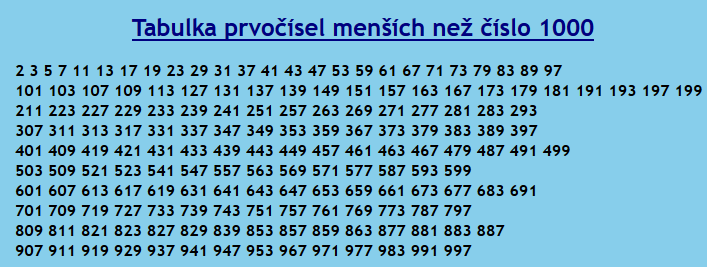 Společný násobek, nejmenší společný násobekPříklad 1: Určete nejmenší společný násobek čísel:a) 5; 25		b) 8; 20		c) 20; 25	d) 80; 85	e) 14; 21; 28		f) 3, 5, 7	g) 125; 200	h) 30; 40	i) 680; 850	j) 35; 55k) 60;84	l) 72; 120	m) 40; 50; 60; 120		n) 20; 125o) 680; 850	p) 12; 84	q) 18; 630	r) 45; 750Slovní úlohyPříklad 1: Žáků je na hřišti asi 50. Při cvičení mohou žáci nastoupit do dvojstupů,trojstupů, čtyřstupů, šestistupů a osmistupů. Nikdy nikdo nepřebývá ani neschází. Kolik ježáků?Příklad 2: Ze startovní čáry vystartovali současně dva bruslaři. První, jedoucí po vnitřnídráze absolvuje celý ovál vždy za 75 sekund, druhý, jedoucí po vnější dráze, za 90 sekund.Určete nejkratší možnou dobu, za kterou projedou oba současně prostorem startu.Příklad 3: Petr uběhne jedno kolo na závodní dráze za 6 minut a Frantík za 10 minut.Společně vyběhnou na závodní trať. Za kolik minut se potkají na startu poprvé?Příklad 4: Každých 15 minut odjíždí autobus A ze zastávky na svoji trať. Ze stejnéhomísta jezdí linka B každých 20 minut. Poprvé ráno vyjedou společně v 5.00 hodin. V kolikhodin vyjedou ze zastávky společně autobusy na linku A a B podruhé? V kolik hodinvyjedou ze zastávky společně autobusy na linku A a B potřetí? V kolik hodin vyjedou zezastávky společně autobusy na linku A a B počtvrté? Po kolikáté vyjedou společně v 14.00hodin?Příklad 5: Z krabic tvaru kvádru o rozměrech 5cm, 10 cm a 12 cm je postavena nejmenšíkrychle.a) Kolik měří podstavná hrana nejmenší krychle, kterou lze z těchto krabic postavit?b) Kolik těchto krabic budeme potřebovat?c) Kolik těchto krabic budeme potřebovat, jestliže podstavná hrana krychle bude    trojnásobně veliká?Společný dělitel, největší společný dělitelPříklad 1 : Vypočtěte společné dělitele čísel:a) 25; 40	b) 10; 80	c) 180; 200	d) 53; 106	e) 45; 900f) 300; 400	g) 5; 25		h) 8; 20		i) 20; 25	j) 80; 85k) 14; 21; 28	l) 3, 5, 7	m) 125; 200	n) 680; 850	o) 46; 222p) 90; 42	r) 380; 60	s) 12; 13Příklad 2: Místnost má rozměry 12 m a 5,6 m. Určete počet čtvercových dlaždic a jejichnejvětší možný rozměr tak, aby se s nimi přesně pokryla podlaha.Příklad 3: Truhláři mají rozřezat dva trámy dlouhé 220 cm a 308 cm na co nejmenšípočet stejně dlouhých trámků. Jak dlouhé budou jednotlivé trámky?Kolik trámků budeme mít? Kolik řezů truhláři budou muset udělat?Příklad 4: Klempíři mají rozřezat plech o rozměrech 220 cm a 308 cm na stejně velikéčtverce tak, aby čtverce byly co největší a plech byl použit beze zbytku. Kolik takovýchčtverců nařežou? Vypočítejte stranu tohoto čtverce.Příklad 5: Určete, zda dvojice čísel: a) 24; 42 b) 71 a 72 jsou čísla soudělná nebo nesoudělná.Použité zdroje:http://matikabrdickova.sweb.cz/soubory_PDF/6/2_Delitelnost_prirozenych_cisel.pdfhttp://old.zsdobrichovice.cz/programy/matika/delitelnost/soubory/teorie.htm